How to Log into CompassUse this URL  https://cranbournesc-vic.compass.education/Enter your provided Username & Password as below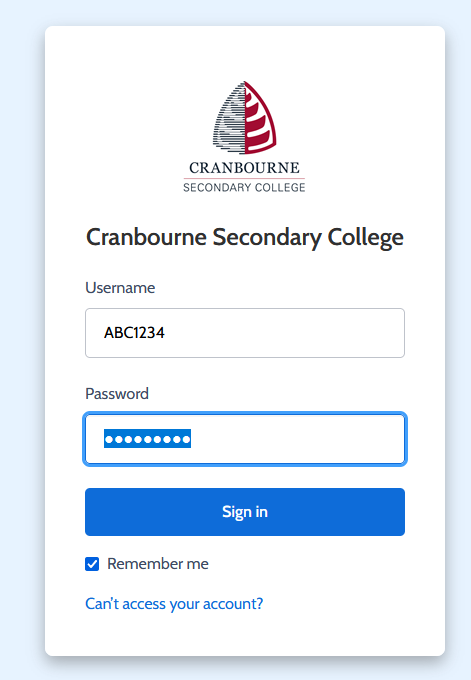 